Szprotawa, <el:data />$##2024-04-29##$$##$##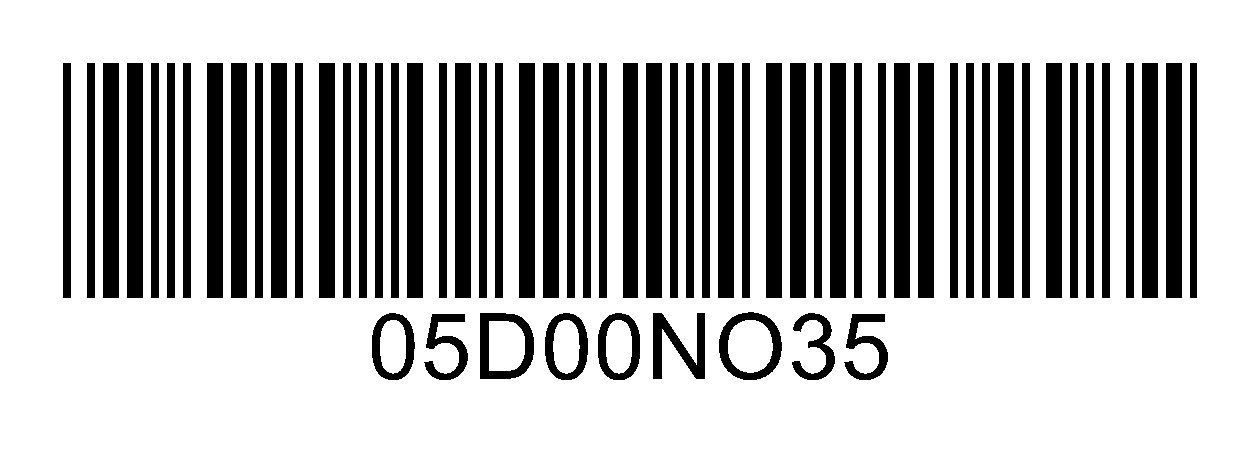 <el:imie><el:imie>Nr sprawy: <el:nr_sprawy>ROŚ.6220.27.2023OBWIESZCZENIENa podstawie art. 49 ustawy z dnia 14 czerwca 1960 r. Kodeksu postępowania administracyjnego 
(t.j. Dz.U. z 2024 r. poz. 572) w związku z art. 74 ust. 3, ustawy z dnia 3 października 2008 r. 
o udostępnianiu informacji o środowisku i jego ochronie, udziale społeczeństwa w ochronie środowiska oraz o ocenach oddziaływania na środowisko (t.j.Dz.U. z 2023 r. poz. 1094 ze zm.)Burmistrz SzprotawyInformuje strony postępowania, że w dniu 29.04.2024 r. do Samorządowego Kolegium Odwoławczego 
w Zielonej Górze zostały przesłane akta sprawy – oryginały oraz dokumenty wskazane w wezwaniu.Sprawę prowadzi Wydział Nieruchomości, Rolnictwa i Ochrony Środowiska tutejszego Urzędu. 
W terminie 14 dni od daty wywieszenia niniejszego Obwieszczenia, strony postępowania mogą wnieść ewentualne uwagi do sprawy w tutejszym Urzędzie /ratusz/-I piętro, pokój nr 3 w godzinach od 800 - 1400, nr tel. 68 376 07 79. Burmistrz Szprotawy     Mirosław Gąsik